第21回島根県障がい者スポーツ大会ボランティア申込書下記にご記入のうえ、FAX、メール、郵送いずれかでお申し込みください。※参加希望が集中した場合には、締め切りを早めたり、調整をかけさせていただく場合がありますのでご了承ください。　：　　　　　　　　　　　　　　　　　　　　生年月日：西暦19　　　　年　　　　　月　　　　　日生　　年齢：　　 　　　　 　 住 　所：〒　　　　　　　　　　　　　　　　　　　　　　　　　　　　　　　　　　電　 話：　　　　　　　　　　　　　　　F　A　X：　　　　　　　　　　　　  　　申込締切：①～③  令和2年　４月20日（月）※④のバドミントンのみ、令和2年10月23日（金）まで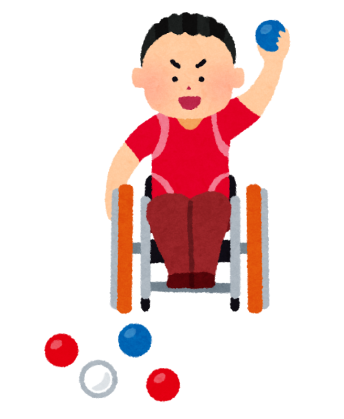 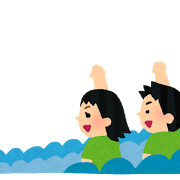 申し込み・問い合わせ先〒690-0011松江市東津田町１７４１-３ いきいきプラザ島根内島根県障害者スポーツ協会TEL：0852-20-7770FAX：0852-32-5982　mail：info_office@supokyo.org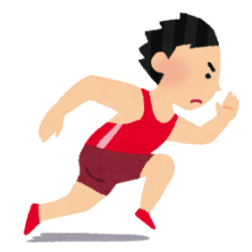 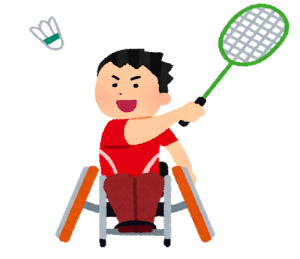 競技会日時（時間は予定）場所参加希望日に✔印①陸上競技会5月10日（日）8：30～16：00松江市営陸上競技場②フライングディスク競技会6月　7日（日）8：30～16：00浜田市陸上競技場③ボッチャ競技会7月11日（土）8：30～16：00松江市総合体育館④バドミントン競技会11月14日（土）8：30～16：00県立体育館（浜田市）